 Application Form  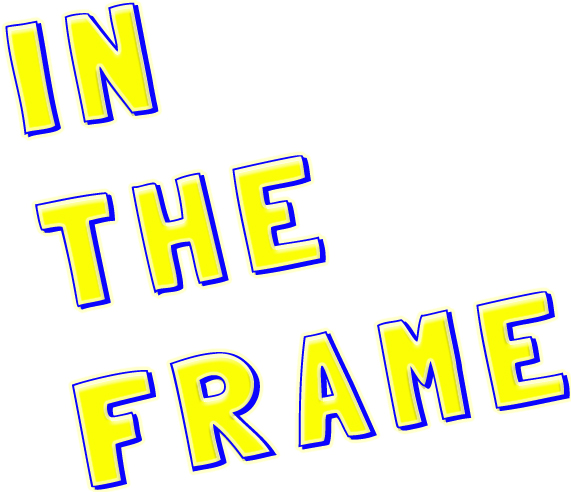 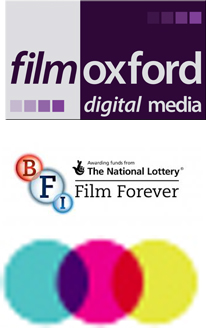 Name:     Address:     Phone:Email:Why would you like to be part of ‘InThe Frame’? What is your favorite kind of film?Where and when would you prefer ‘In The Frame”?CDI Blackbird Leys - Tuesdays 11.00am – 5.00pm. (11 Feb – 15 April)Film Oxford - Thursdays 10.00am – 4.00pm. (13 Feb – 17 April)Either print this form and post it to:	In The Frame					Film Oxford					54 Catherine Street					Oxford					OX4 3AHOr Email it to:				geron@filmoxford.orgDeadline Thursday 30th January